ART1 Box of Crayons1 Box of Colored Pencils1 Box of Colored Markers1 Black Sharpie (for grades 3 and up only)1 Pencil Sharpener1 Eraser1 Pair of Scissors1 Bottle of White Glue1 Glue Stick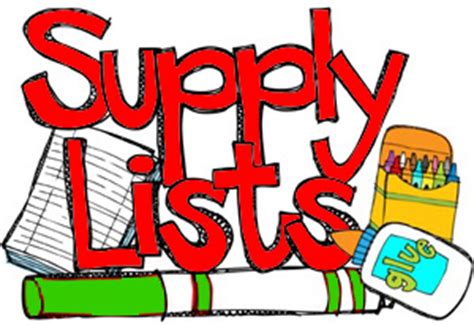 1 Book bag2Boxes of tissues4Containers of Clorox/Lysol wipes4Rolls of paper towels4Glue sticks3Boxes of 24-count crayons1Box of markers1Pair of scissors2Boxes of #2 Ticonderoga pencils (24-count)6Large pink or white erasers1Folder with pockets and prongs2Composition notebooks1Pack of dry erase markers1Pencil box (8x5)1Pack of wide-ruled notebook paper1Ream of plain white copy paper2Large bottles of hand sanitizer1Pack of assorted colors construction paper1Ream of neon cardstock2Plastic vinyl folders (no prongs), any color1Set of headphones/earphones1Bottle of Elmer's glue